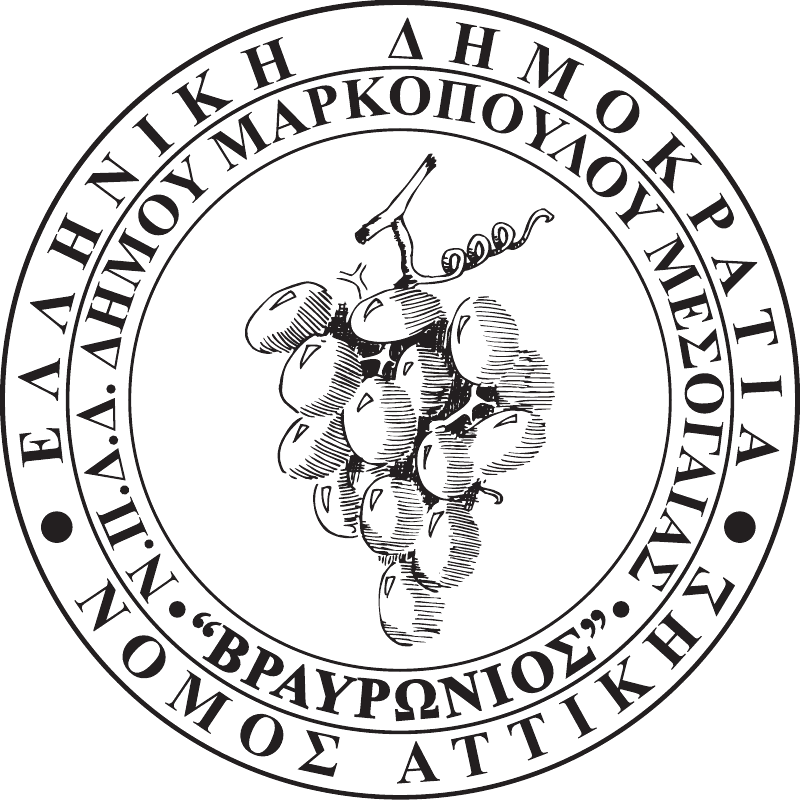 								ΑΡ.ΠΡΩΤ. 529								ΗΜΕΡ/ΝΙΑ: 04-08-2022Ν.Π.Δ.Δ. ΚΟΙΝΩΝΙΚΩΝ, ΑΘΛΗΤΙΚΩΝ, ΠΟΛΙΤΙΣΤΙΚΩΝ & ΠΕΡΙΒΑΛΛΟΝΤΙΚΩN ΔΡΑΣΤΗΡΙΟΤΗΤΩΝ 							ΔΗΜΟΥ ΜΑΡΚΟΠΟΥΛΟΥ ΜΕΣΟΓΑΙΑΣ «ΒΡΑΥΡΩΝΙΟΣ» Προς: Τα Τακτικά μέλη του Δ.Σ.1.Μαρία Σεραφείμ (αντιπρόεδρος)2.Δημήτριος Κολιαβασίλης3.Χρήστος Μπισιώτης4.Ιωάννης Αϊδινιώτης5.Δημήτριος Δρίτσας6.Σταύρος Χρυσάφης7.Μαρία-Μαργαρίτα Μαντάλα8.Ιωάννης Στρατουδάκης9.Κωνσταντίνος Καλιακάτσος10.Βασιλική ΓκλιάτηΤα Αναπληρωματικά μέλη του Δ.Σ.1.Ευάγγελος Δημητρίου2.Μελπομένη Βαμποράκη3.Δήμητρα Δράκου4.Θεοφάνης Σταμπέλος5.Γιαννούλα Λαδά6.Σταματίνα Βλαχογιάννη7.Κωνσταντίνος Δράκος8.Χριστίνα Σκουρλή	Παρακαλούμε, όπως προσέλθετε στην Αίθουσα Συνεδριάσεων «Ιατρού Μαρίας Γιάννη – Πίντζου» του Δημαρχείου Μαρκοπούλου, την Δευτέρα 8 Αυγούστου 2022, ώρα 12:00΄μεσημβρινή, προκειμένου να λάβετε μέρος στην όγδοη (8η) συνεδρίαση του Ν.Π.Δ.Δ., σύμφωνα κατά το άρθρο 74 του Ν.4555/2018, σε αντικατάσταση του άρθρου 67 του Ν.3852/2010 για την συζήτηση και λήψη απόφασης επί του μόνου θέματος της ημερήσιας διάταξης:Λήψη απόφασης για καθορισμό αριθμού και ειδικοτήτων του προσωπικού για σύναψη συμβάσεων μίσθωσης έργου, με κάλυψη της δαπάνης υπό την μορφή αντιτίμου, έτους 2022.Ο ΠΡΟΕΔΡΟΣ ΤΟΥ Ν.Π.Δ.Δ.ΝΙΚΟΛΑΟΣ ΚΟΡΩΝΙΑΣ